Cтраховые медицинские организации,
работающие в системе ОМС на территории Свердловской области.Код СМО,
пункты выдачи полисовНаименование СМОФактический адресЮридический адресРуководитель СМОТелефон, факс, адрес электронной почты4
пункты выдачи полисов СМК "АСТРАМЕД-МС"(АО) 

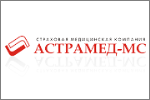 
620014 Свердловская область, г. Екатеринбург, 
ул. 8 Марта,37Свердловская обл.,
г. Екатеринбург,
ул. Крестинского, 46А, оф. 303 Коновалова
Галина Викторовна "Горячая" линия:
8-800-250-79-44
Тел.: (343) 380-53-96,
Факс: (343) 385-90-16
Эл.почта: 
info@astramed-ms.ru 13
пункты выдачи полисов ООО СМК "Урал-Рецепт М" 

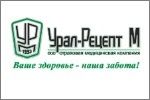 620075
Свердловская обл.,
г. Екатеринбург,
ул. Карла Либкнехта, 22, оф. 302 620075
Свердловская обл.,
г. Екатеринбург,
ул. Карла Либкнехта, 22, оф. 302 Щербаков
Игорь Сергеевич "Горячая" линия:
(343)286-80-80
Тел.: (343) 286-44-80,
    Факс: (343) 253-01-23
Эл.почта:
oms@u-rm.ru 62
пункты выдачи полисов ООО СМК "УГМК-Медицина" 

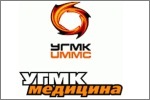 620075
Свердловская обл.,
г. Екатеринбург,
ул. Первомайская, 15 620075
Свердловская обл.,
г. Екатеринбург,
ул. Первомайская, 15 Леонтьев
Игорь Леопольдович "Горячая" линия:
(343) 204-75-10,
Тел.: (343) 283-05-00,
Факс:(343) 283-05-00,
Эл.почта:
info@ugmk-medicina.ru 63
пункты выдачи полисов Екатеринбургский филиал АО "СК "СОГАЗ-МЕД" 

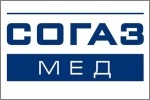 620026
Свердловская обл.,
г. Екатеринбург,
ул. Куйбышева, 95 
117997 г.Москва, ул. Наметкина, д.16Мантусов
Дмитрий Сергеевич "Горячая" линия:
8-800-100-07-02,
Тел.: (343) 317-88-58,
Факс:(343) 317-88-58,
Эл.почта:
Mantusov.Dmitriy@sogaz-med.ru   70
пункты выдачи полисов Филиал ООО "СК"Ингосстрах-М" в г.Екатеринбурге

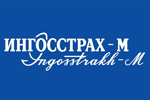 
620142 Свердловская область, г. Екатеринбург, ул. 8 Марта, 51 
117997 г. Москва, ул.Пятницкая, д. 12, стр. 2Вагина
Наталья
Викторовна "Горячая" линия:
(343) 311-15-99
Тел.: (343) 311-15-99,
Факс:(343) 311-15-99
Эл.почта:
Natalya.Vagina@urc.ingos.ru 74
пункты выдачи полисов Свердловский филиал ООО ВТБ МС
(Ранее - Филиал "Екатеринбург-РОСНО-МС"
ОАО "РОСНО-МС")
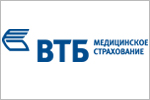 620014
Свердловская обл.,
г. Екатеринбург,
ул. Маршала Жукова, д. 13115432 город Москва, 2-й Южнопортовый пр.,д. 27А, стр. 1Шандалов
Андрей Георгиевич "Горячая" линия:
8-800-100-800-5,
Тел.: (343) 312-32-73,
Эл.почта:Ekaterinburg-ms@vtbms.ru 